السيرة الذاتية                                                   الاسم: شيماء كاظم جعفر ابو الهوش العقابيتاريخ الميلاد: 13/2/1980   بغدادالديانة: مسلمةعنوان العمل: المعهد الطبي التقني في بغداد / الجامعة التقنية الوسطى الهاتف:07715880589 البريد الالكتروني: shayma.shayma80@yahoo.com                       اولا: المؤهلات العلميةالاختصاص العام: بكالوريوس تقنيات تخديرالاختصاص الدقيق: ماجستير التشريح والانسجة اللقب العلمي: مدرس مساعداللغات التي تجيدها: عربي/انكليزي2015-2017 ماجستير علوم في الطب البيطري(التشريح والانسجة)/ كلية الطب البيطري-جامعة البصرة    2007-2010  بكالوريوس تقنيات تخدير/كلية تقنيات الطبية والصحية  1998-2000    دبلوم فني/قسم التخدير/ المعهد الطبي الفني/ هيئة التعليم التقنيثانيا: التدرج الوظيفيمنذ 2018    مدرس مساعد/ المعهد الطبي التقني بغداد/ الجامعة التقنية الوسطى2017    م.رئيس مدربين فنيين/ المعهد الطبي التقني بغداد/ الجامعة التقنية الوسطى2012       مدرب فني اقدم/ المعهد الطبي التقني بغداد/ الجامعة التقنية الوسطى2002    مدرب فني / المعهد الطبي التقني بغداد/ هيئة التعليم التقني2000   م. مدرب فني / المعهد الطبي التقني بغداد/ هيئة التعليم التقنيثالثا: البحوث العلمية المنشورة:دراسة شكليائيه للأكياس الهوائية في البلبل الأبيض الخدين (المجلة البصرة للأبحاث البيطرية .العدد           (4)مجلد(15)لسنة 2016مميزات البلستكة التشريحية لطرف الجمل الاقصى الصدري/مؤتمر علمي/كلية الطب البطري جامعة المثنى  رابعا: المشاركة في الدورات التدريبية:      - دورة (المدرب السريري والتدريب السريري في مؤسسات الصحة) المقامه في المعهد الطبي للفترة من 2/ 10        ولغاية 5/10/2011.ذي عدد5917/3377 في 16/10/2011دورة( التأهيل الطبي للمشرفين على المرضى) المقامه في المعهد الطبي/قسم التأهيل والعلاج الطبيعي للفترة من 9/9-11/9/2012.ذي العدد 7/59/4063 بتاريخ 7/9/2012.دورة اولية باللغة الانكليزية  المقامة في مركز تطوير الملاكات للفترة من 4/11– 22 / 11 / 2012   ذي العدد   7 / 59 / 1324 في  22/ 11/ 2012.دورة (تطويرية في اساليب التخدير) المقامه في المعهد الطبي/قسم التخدير للفترة من 10/3-12/2/2013.ذي العدد 7/59/1272 بتاريخ 24/3/2013دورة سلامة المرسلات باللغة العربية المقامة في مركز تطوير الملاكات من 3/3/-6/3/2013  ذي العدد 7/59/253 في 6/3/2013دورة (العناية الطبية والتمريضية  في وحدة العناية المركزة)المقامة في معهد الطبي التقني /قسم التخدير للفترة من 15/12 ولغاية 17/12/2013 .بتاريخ 5/1/2014 ذي العدد 7/59/12شهادة مشاركة / في ورشة عمل (تقنية استخدام المجهر الفلوري/للفترة من 29-30/4/2015  في كلية الطب البيطري/جامعة البصرة.ورشه عمل بعنوان المخاطر في صالات العمليات ولمدة يومين27-28/12/2016.ذي العدد 7/27/28 بتاريخ 4/1/2017 - دورة( كفايات التدريسية – اولية)المقامة في مركز تطوير ملاكات للفترة من 17/9 ولغاية 12/10/2017 ذي العدد 7/59/689 في 12/10/2017            - دورة سرطان الثدي /الكشف المبكر وإتباع النظام الصحي  يقي خطر الاصابة المقامة في معهد الطبي التقني /قسم تقنيات                 التخدير بتاريخ 5/4/2018 ذي عدد 7/59/1361.              -دورة تصميم محاضرة التعليم الالكتروني باستخدام برنامج كمتازيا ستوديو/المقامة في مركز التعليم المستمر للفترة 23/9-27 /9/2019. ذي العدد 27/59/1047 بتاريخ27/9/2018 -دورة السوائل الوريدية/قسم تقنيات التخدير/معهد الطبي التقني-بغداد للفترة 12/3-14/3/2019 .ذي العدد 7/59/977 بتاريخ 18/3/2019 ورشة عمل (نظام المقررات) بتاريخ 28/3/2019ورشة عمل (نظام المقررات الدراسية) بتاريخ 25/3/2019 ورشة عمل (تطبيقات المجهر الفلوري/ 4/4/2019  قسم تقنيات صحة مجتمع/ معهد الطبي التقني.خامسا: المؤتمرات العلميةالمؤتمر العلمي مميزات البلستكة التشريحية لطرف الجمل الاقصى الصدري /كلية الطب البيطري/جامعة المثنى بتاريخ 2/3/2016  (مشاركة)المؤتمر العلمي الدولي التخصصي لإضطراب التوحد بتاريخ 2/5/2019  (حضور)سادسا: المواد التي قام بتدريسها في الدراسات الاولية:التشريح النظري / للعام الدراسي 2016-2017, 2017-2018,2018-2019/ المعهد الطبي التقني- بغدادمشروع بحث/ 2011-2012 , 2017-2016, 2017-2018 , 2018-2019 / المعهد الطبي التقني – بغداد.سابعا: مناقشات الدراسات العليا:لايوجدثامنا: التشكرات:عدد كتب الشكر منذ 2001 و لغاية نهاية 2018 = (14) كتاب شكر, وتهنئة (1),مكافأة(1), شهادة تقديرية (1)اللجان العلمية:          -لجان الجودة  في الاقسام والفروع العلمية  في معهد الطبي التقني بتاريخ 24/12/2017 ذي عدد  2/7/27/4191          -لجنة الامتحانية في معهد الطبي التقني للعام 2018-2019 ذي العدد 7/27/ 2892 بتاريخ 19/9/2019        -لجنة لتدقيق الدرجات النهائية في معهد الطبي التقني للعام 2018-2019 ذي العدد 8 /3/ 2000 بتاريخ 30/5/2019 Curriculum Vita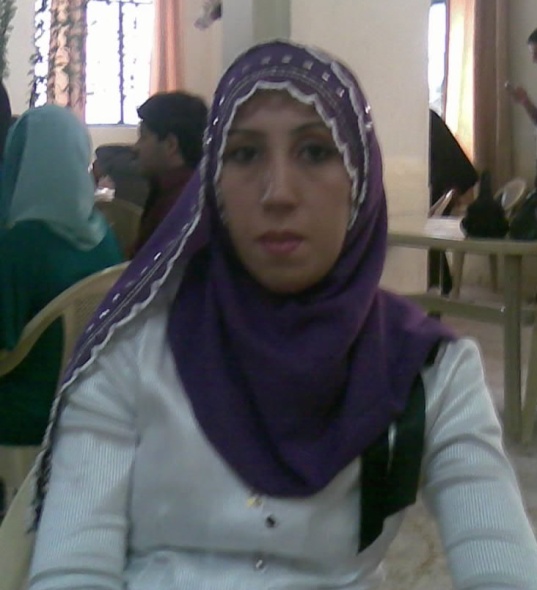 Name                          Shaymaa Kadhim Jaifar• morphological  study of air sacs (sacci pneumatici) in white cheeked  bulbul(pycnonotus leucotis ),Basrah journal of veterinary Research  vol:15,no.4.2016	 • Plastinated anatomical features of the distal camel thoracic limb  (Camelus dromedarius)MRVSA 5 (Special issue) 1st Iraqi colloquium on camel diseases andmanagement 2016 / College of Veterinary Medicine/ Al MuthannaUniversity 16-17 March, 2016,75	Personal DetailsDate & Place of Birth13feb.1980BaghdadMarital StatussingleNationalityIraqiPermanent Address:Baghdad.IraqCorresponding Address:Dept. of Anesthesia Tech. , Medical Technnical Institution. Middle Technical University. Baghdad, Iraq.Telephone:Home:  (None): 07715880589Email:shayma.shayma80@yahoo.comQualificationsSpecializationAnatomy and histologyProfessionalLanguageArabic & EnglishEducation2015-2017M.Sc. ,in Veterinary Medicine ( Anatomy and Histology).University of BasrahThesis Titled” Anatomical and Histological Study of Respiratory System White – Eared Bulbul (Pycnonotus leucotis  )in  Basrah2007-2010Bachelor's of Anesthesia Techinques1998-2000Diploma of Anesthesia Institute of Medical TechnologyProfessional Experience2018 till nowLecturer, Full  time Assist. Lecturer, Medical Technnical Institution. Middle Technical University. Baghdad , Iraq2017Assist. Head of Technical Trainers. Medical Technical Institution. Middle Technical University. Baghdad , Iraq.    2012Senior Technical Trainer. Medical Technical Institution. Middle Technical University. Baghdad , Iraq.        2002       2001Technical Trainer. Medical Technical Institution. Middle Technical University. Baghdad , Iraq.Assist. Technical Trainer. Medical Technical Institution. Middle Technical University. Baghdad , Iraq.Courses Taught:      	M.Sc. level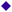       Bachelor's of Anesthesia Techinques  level      	Diploma levelPublished Researches: